Crofton Junior School – Curriculum Knowledge OrganiserUnit of WorkScience – Physics – Year 3Science – Physics – Year 3Key StrandUnderstand movement, forces and magnetsUnderstand movement, forces and magnetsOverview of the Unit of WorkThis concept involves understanding what causes motion.This concept involves understanding what causes motion.Prior Learning & VocabularyYear 2 Materials: push(ing), pull(ing),Year 2 Materials: push(ing), pull(ing),Sticky KnowledgeA force is a push or pull that changes the motion of an object. Different surfaces create different amounts of friction. Friction is a force that acts between surfaces or objects that are moving or trying to move, across each other. The amount of friction depends on the roughness of surfaces and objects moving across each other. 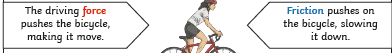 Forces will change the motion of an object. They will either make it start to move, speed up, slow it down or even make it stop. A magnet is an object which produces a magnetic force that pulls an object a certain way. A magnetic field is invisible. The same poles repel and opposite poles attract. 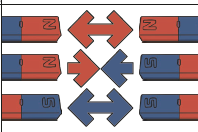 Some objects that contain iron, nick or cobalt are magnetic; however not all metal objects are magnetic. Objects made form plastic, wood or rubber are classed as non-magnetic.New Vocabularyforce, contact force, non-contact force, magnetic force, magnet, strength, bar magnet, ring magnet, button magnet, horseshoe magnet, attract, repel, magnetic material, metal, iron, steel, non-magnetic, poles, north pole, south poleforce, contact force, non-contact force, magnetic force, magnet, strength, bar magnet, ring magnet, button magnet, horseshoe magnet, attract, repel, magnetic material, metal, iron, steel, non-magnetic, poles, north pole, south polePost LearningYear 5 Forces  Year 5 Forces  